Чаусівський навчально-виховний комплекс №1 «дошкільний навчальний заклад – загальноосвітній навчальний заклад І – ІІІ ступенів» Первомайської районної ради Миколаївської області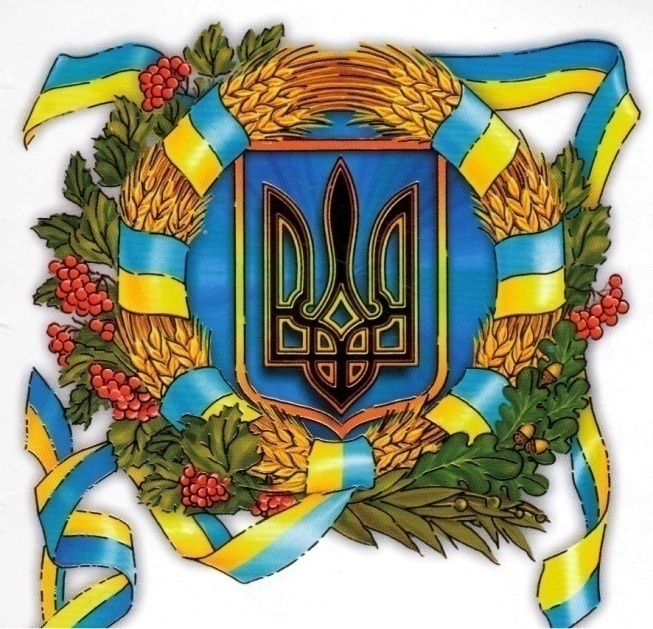 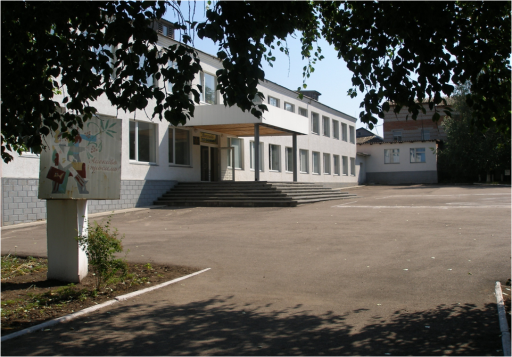        Проектна технологія -                                                               Проектні технології –        модель особистісно                                                                   основа  для самореалізації     орієнтованого навчання                                                            особистості ХХІ ст.Використання проектних технологій у навчально-виховному процесіМетод проектів орієнтований на  самостійну, індивідуальну, парну,  групову  діяльність учнів. В основі цього методу –розвиток  пізнавальних навичок учнів, уміння  самостійно конструювати свої знання та орієнтуватися в інформаційному просторі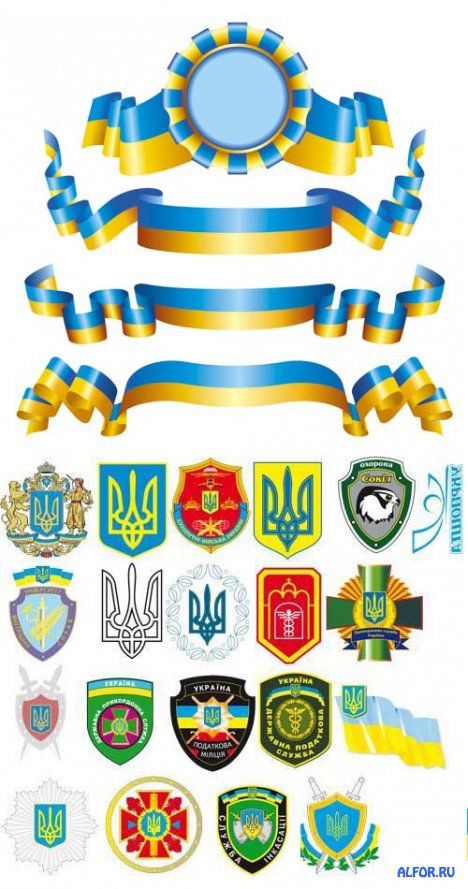 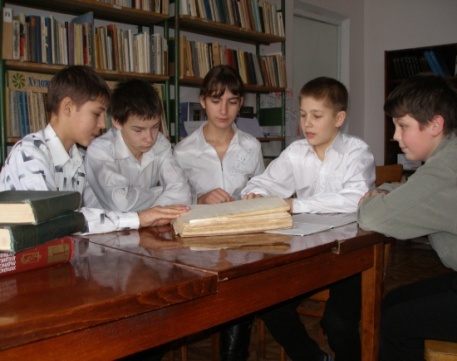 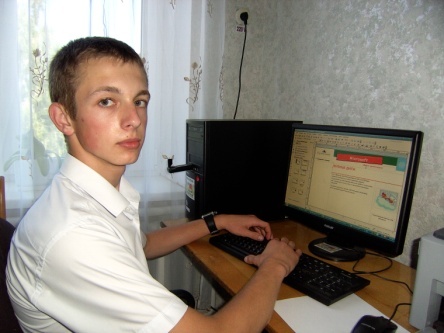 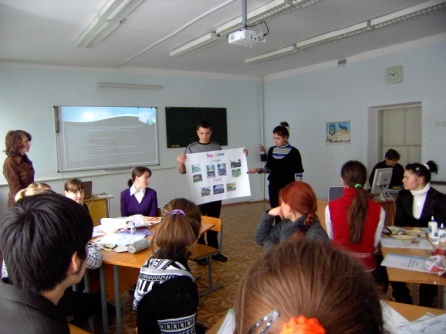 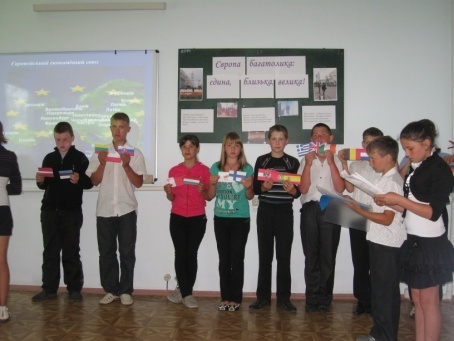 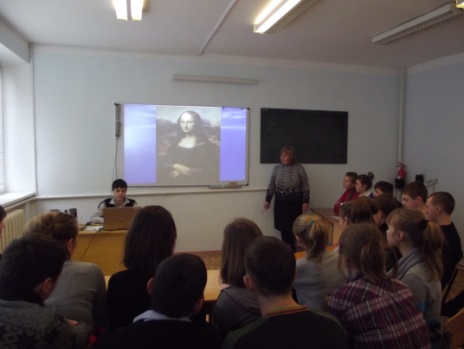 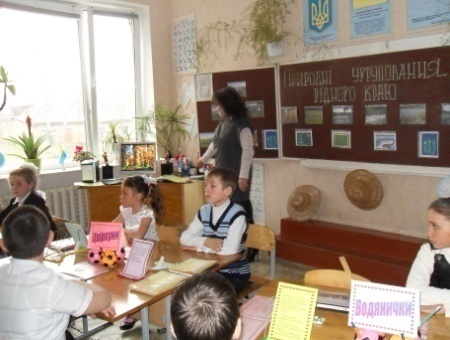 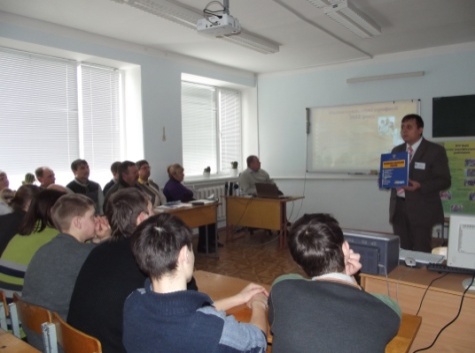 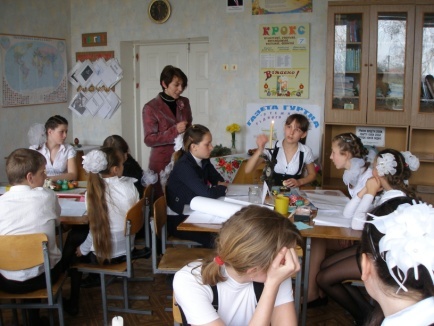 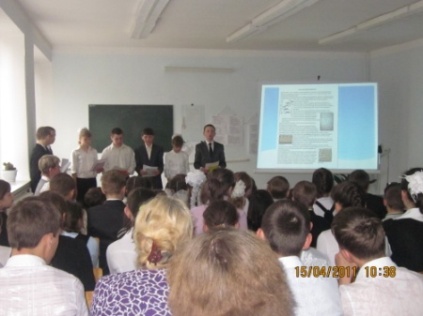 Усе, що я пізнаю, я знаю, навіщо це меніпотрібно, де і як я можу ці знання  застосувати.